Power Supply NotesWatts - Maximum amount of power your power supply can provideEvery major component will have a wattage requirement and if your power supply doesn't provide enough, you system may fail to function properly or even turn off or fail to boot.MotherboardWill need either a 20pin or 24 pin power connector20+4 pin will handle bothCPU PowerWill need either a 4-pin or 8-pin CPU power connector4+4 CPU power connector will handle bothGraphics cardWill take either 6-pin or 8-pin PCI-e power connector6+2 PCI-e power connector will handle bothThis is shown on the back of your power supply and will be a number followed by "W"			850W means 850 Watt power supply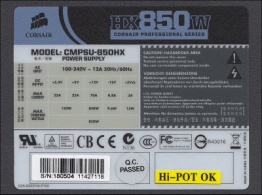 Typically a 500W power supply will handle the needs of even high end computer systems.However, if you make sure of multiple graphics cards, you may need to go higher.	Modular CablingInstead of all cables permanently connected to power supply, you can just plug in the ones you need.Eliminates unused cables from congested the inside of your case.Form Factor - We have power supplies to fit different case sizesATXMicro-ATXMini-ATX (Also called SFX)80 PLUS CertificationMust match certain industry guidelines for power efficiency to get this "stamp of approval".Bronze, Silver and Gold levelsPower Supply Life ExpectancyMTBF - Mean Time Between FailureLooks for minimum 100,000 hours.Overvoltage ProtectionIf the voltage hits a certain level, the power supply will shut itself off to save internal components.Some cheap power supplies may not have this feature and that is a risk.Types of Power Supply ConnectionsNameWhat It PowersImage4-pin BergFloppy Disk Drives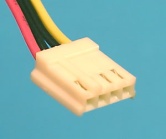 4-pin MolexOlder hard drives and optical drives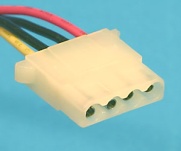 20-pin ATX main powerOlder motherboards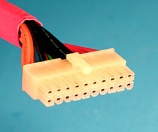 24-pin ATX main powerNewer motherboards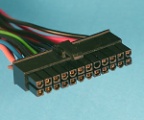 20+4 pin ATX main powerAdaptable to fit new and old motherboards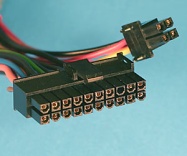 4-pin CPU powerOlder, less powerful CPUs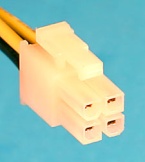 8-pin CPUNewer CPUs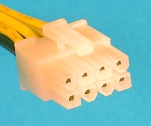 4+4 pin CPU powerAdaptable to fit newer and older CPUs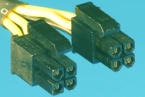 6-pin PCI Express powerolder, less powerful video cards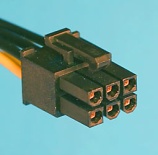 8-pin PCI Express powernewer, more powerful video cards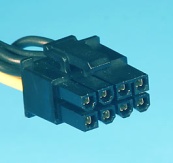 6+2 pin PCI Express PowerFits both new and old video cards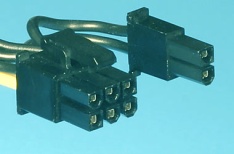 SATA power cableFits newer hard drives and optical drives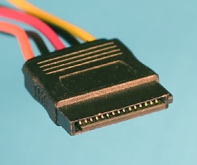 